Publicado en Ciudad de México, México, a 7 de noviembre del 2019 el 07/11/2019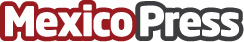 Latinoamérica aumenta su nivel de inglés; México vuelve a descender en el ranking: EF EPI 2019 México fue superado nuevamente a nivel Latinoamérica por Argentina y pasó de la posición 57 a la 67 de 100 países.16 estados de la República Mexicana aumentaron su nivel de inglés y 12 entidades descendieron considerablemente en sus resultados.América Latina aumentó su nivel de inglés debido a las reformas educativas que obligan a los países a enseñar el idioma. El dominio del inglés tiene una estrecha relación con la competitividad económica, así como con el ingreso per cápita de una naciónDatos de contacto:Elizabeth Prudencio91271120 ext. 105Nota de prensa publicada en: https://www.mexicopress.com.mx/latinoamerica-aumenta-su-nivel-de-ingles Categorías: Idiomas Educación Emprendedores Recursos humanos http://www.mexicopress.com.mx